УТВЕРЖДЕНОУказом ГлавыДонецкой Народной Республики от 31 октября 2019 г. № 315ОПИСАНИЕ И РИСУНОК
ГЕРАЛЬДИЧЕСКОГО ЗНАКА - ЭМБЛЕМЫ
РЕСПУБЛИКАНСКОГО КАЗНАЧЕЙСТВА ДОНЕЦКОЙ
НАРОДНОЙ РЕСПУБЛИКИГеральдический знак-эмблема Республиканского казначейства Донецкой Народной Республики (далее - эмблема) представляет собой изображение золотого двуглавого орла с поднятыми крыльями. На груди орла размещается фигурный щит с полем темно-синего цвета с золотой окантовкой. В поле щита располагается изображение ключа. Под фигурными ручками ключа - золотой безант (монета) с контурной фигурой всадника на скачущем коне, поражающего копьем дракона. С левой стороны ключа расположена заглавная буква «Р» в виде символа российского рубля, с правой стороны - заглавная буква «К».Эмблема может использоваться в многоцветном и одноцветном вариантах.Многоцветный вариант эмблемы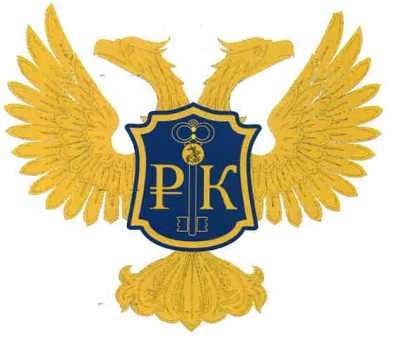 Одноцветный вариант эмблемы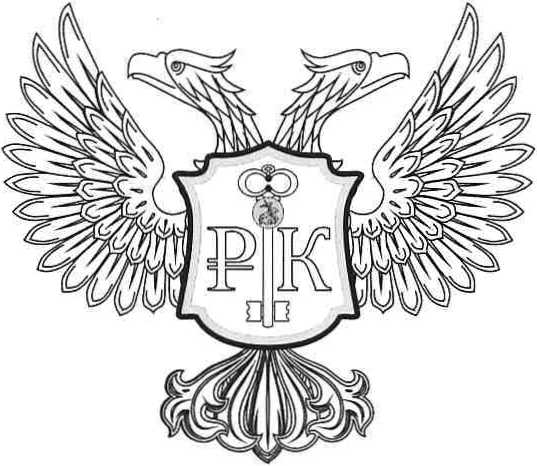 